Registration Form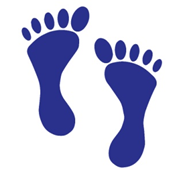 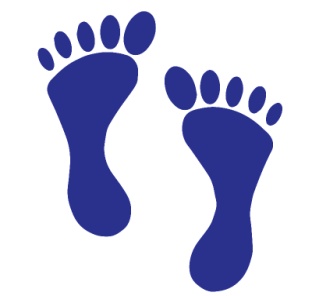 Footsteps Day Nursery215 Queens RoadWalthamstowLondonE17 8PJIf you have any questions, please call us on 020 8923 3395 or e-mail us at walthamstow@footsteps-nurseries.com